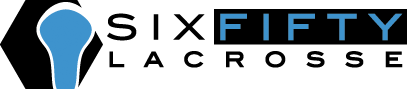 College ToursJan 17-20 (New England) & Apr 12-15 (Southern California), 2014APPLICATIONName:	     											Address:      		City:      			   Zip:      		Phone:	     	 Date of Birth:      	Current High School:	      	   E-Mail:	      			      Parent name(s):      		Parent email(s):      Application for Trip: New England  or Southern California 						There is limited space.  It is important that you turn in your application AS SOON AS POSSIBLE. You will be contacted for an in-person or phone interview.Please answer the following questions to the best of your abilityTell us about why you want to go on this trip and what you hope to get out of it?School Team: Please list the high school team(s) you’ve played for and any awards/accolades you’ve received personally and/or as a team (i.e. Most Groundballs or League Champion). Please include your high school coaches contact information:Club/Travel Teams: Please list the Club/Travel teams you’ve played for and awards/accolades you’ve received personally and/or as a team (i.e. Most Groundballs or Tournament Champion). Please include your Club/Travel team coaches contact information:Please list your strengths and weaknesses as a player. In addition to lacrosse skills, include any leadership gifts or mental/psychological strengths:Please list your personal and team lacrosse goals:Please list all colleges you are currently looking at and/or considering – please note which colleges you have already been in contact with about recruiting and which colleges you have already visited:Please indicate if you would like to visit the following universities on the New England trip:Tufts University:     Williams College:     Bowdoin College:     Bates College:   Emmanuel College:     Endicott College:     Lasell College:     Trinity College: Univ. of Vermont:   Univ. of Massachusetts:   Boston College:   Boston University: Please list additional colleges you would like to visit on this trip:      Please indicate if you would like to visit the following universities on the Southern California trip:Cal Poly:     UCSB:     Pepperdine:     UCLA:   USC:     Chapman University:     UC Irvine:     Loyola Marymount: UCSD:   San Diego State:   Please list additional colleges you would like to visit on this trip:      Please choose activities which would interest you on this trip:Meeting with admissions counselors:    Meeting with college coaches:  Observing college Fall Ball practice:   Touring college campuses:   Athletic & Academic Information:Grade:      Age:          School:      	Position:      Height:      	Weight:      	    Dominant Hand:      	Years Played:      	40yd Dash Time:           Vertical Jump:      	 Max Bench:      	  Max Squat:      	  Max Deadlift:      	  Max Clean:      	  Max Shot Speed:      	GPA Weighted:        GPA Unweighted:         SAT Score, 1st Test (Math/Verbal/Writing):         SAT Score, 2nd Test (Math/Verbal/Writing):        SAT2 Acheivement Test Score (include subjects):        College Size Preference:            Geographic Preference:   Intended College Focus of Study:        Applying for Financial Aid?   Please list any academic honors and achievements:Please list AP classes and AP test scores:PLAYERS STATEMENT OF COMMITMENT:I understand that the purpose of this trip is to visit college campuses for potential matriculation. As such, I understand that I am acting as a representative of my school, my team, my family, and the SixFifty Lacrosse college recruiting program.I accept responsibility for my behavior on and off the field. I understand that what I do and say affects my teammates, school, and other people either positively or negatively.I will participate in all events (daytime activities, night programs, meals) as instructed by the leadership. I will act with respect toward myself and the people and things around me including my coaches, my teammates, the people I meet, and college officials.I will serve as a role model at all times by talking politely and acting courteously toward coaches, teammates, people I meet, and college officials. I understand that it is a privilege to represent my family, school, and community as a student-athlete.Because I represent my family, school, and team, I abide by the policies, rules and guidelines of this trip, the team, parents, and coaches.SignedPARENTS STATEMENT OF COMMITMENT:I understand and endorse the purpose of the SixFifty Lacrosse program: to help boys become men of empathy and integrity who will lead, be responsible, and change the world for good. I understand that this trip is more than just touring college campuses but an opportunity for my son to see the world, experience life, and gain a positive picture of their potential future.I support the coaches by applauding behaviors in my child and teammates that demonstrate characteristics of integrity, empathy, sacrifice, and responsibility.I acknowledge and appreciate every player’s growth towards maturity and efforts toward establishing stronger relationships with teammates, coaches, and themselves.I affirm my child and teammates when good character, healthy sportsmanship, and other-centered behaviors are displayed. I will not only affirm athletic performance or a victory.When problems or questions arise, I have my child present the problem to the coach. This develops self-advocacy. After meeting with their coach, if the issue requires more clarity, I will contact the coach.Because I am a parent with the power, position, and platform to make a positive difference in the lives of all players, I commit to this statement of committment. Signed